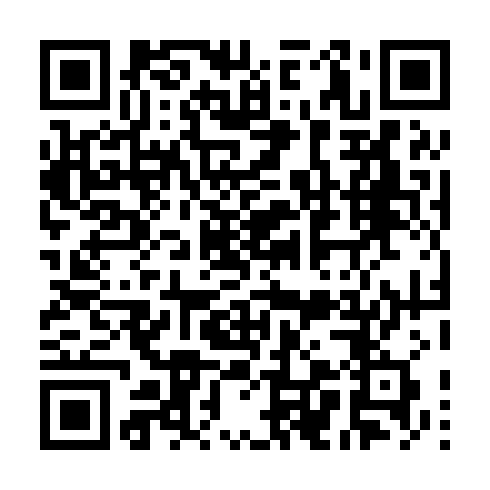 Prayer times for Albertshausen bei Bad Kissingen, GermanyWed 1 May 2024 - Fri 31 May 2024High Latitude Method: Angle Based RulePrayer Calculation Method: Muslim World LeagueAsar Calculation Method: ShafiPrayer times provided by https://www.salahtimes.comDateDayFajrSunriseDhuhrAsrMaghribIsha1Wed3:345:551:175:198:4010:512Thu3:315:531:175:198:4110:543Fri3:285:521:175:208:4310:574Sat3:245:501:175:218:4510:595Sun3:215:481:175:218:4611:026Mon3:185:461:175:228:4811:057Tue3:155:451:175:228:4911:088Wed3:115:431:175:238:5111:119Thu3:085:421:165:248:5211:1410Fri3:045:401:165:248:5411:1711Sat3:015:391:165:258:5511:2012Sun3:015:371:165:258:5611:2313Mon3:005:361:165:268:5811:2514Tue3:005:341:165:268:5911:2515Wed2:595:331:165:279:0111:2616Thu2:595:311:165:279:0211:2617Fri2:585:301:165:289:0411:2718Sat2:585:291:165:299:0511:2819Sun2:575:271:175:299:0611:2820Mon2:575:261:175:309:0811:2921Tue2:565:251:175:309:0911:2922Wed2:565:241:175:319:1011:3023Thu2:555:231:175:319:1111:3124Fri2:555:221:175:329:1311:3125Sat2:555:211:175:329:1411:3226Sun2:545:201:175:339:1511:3227Mon2:545:191:175:339:1611:3328Tue2:545:181:175:349:1711:3429Wed2:535:171:185:349:1911:3430Thu2:535:161:185:349:2011:3531Fri2:535:151:185:359:2111:35